WIPO Mediation Pledge в Отношении Споров в Области Интеллектуальной Собственности и ТехнологийВсемирная Организация Интеллектуальной Собственности (ВОИС) через Центр Арбитража и Посредничества содействует распространению знаний в области альтернативных вариантов разрешения споров (АВРС) для разрешения споров в области ИС и технологий.Без обязательства, налагаемых на стороны, Pledge направлен на поощрение использования посредничества для уменьшения споров в области инноваций и творческих процессах.Являясь подписчиком Pledge, мы признаем, что посредничество может предлагать совместную и более эффективную с точки зрения времени и затрат процедуру разрешения коммерческих споров, связанных с интеллектуальной собственностью и технологиями, чем судебные разбирательства.В свете этого, мы считаем целесообразным:Компании, университеты и научно-исследовательские центрыМы готовы изучить вопрос о включении положений о посредничестве в контракты и соглашения, в которых мы являемся сторонами.В отсутствие таких положений мы готовы исследовать разрешение существующих споров через посредничество.Юридические фирмыЧтобы клиенты могли сделать осознанный выбор:Мы готовы исследовать с клиентами включение положений о посредничестве в контракты и соглашения, где они являются сторонами.В отсутствие таких положений мы готовы исследовать с клиентами разрешение существующих споров через посредничество.Мы понимаем, что Pledge не создает никаких юридических прав или обязательств и не ограничивает использование каких-либо других вариантов разрешения споров, которые считаются уместными, включая судебные разбирательства.Мы согласны с тем, чтобы мы были внесены в качестве подписантов на веб-сайте ВОИС.Подпись: _________________________________________________________________Название / Должность: ________________________________________________________Организация: ______________________________________________________________Город / Страна: ______________________________________________________________Дата: _____________________________________________________________________После завершения отправьте, пожалуйста, эту страницу на адрес: arbiter.mail@wipo.int .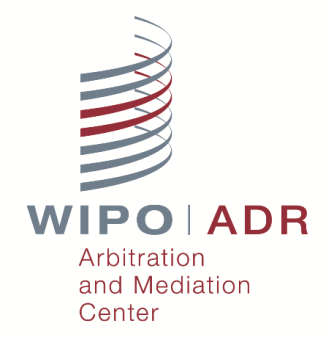 